Vážení dárci,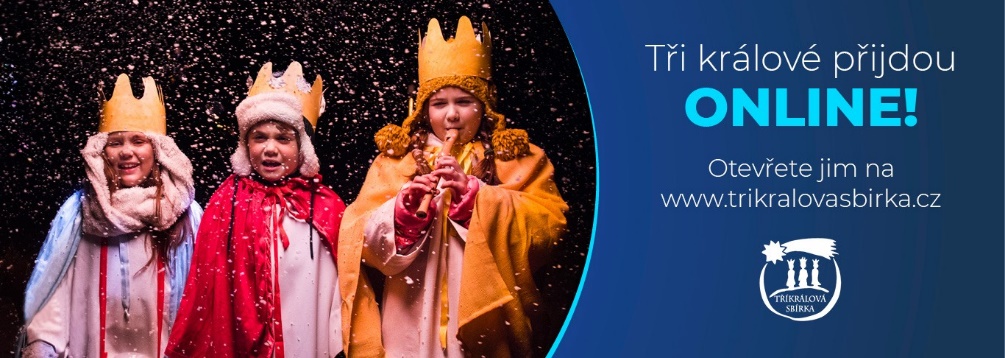 i letos k vám přicházejí tři králové. Jako vždy přinášejí radost a boží požehnání, netradiční okolnosti však vyžadují netradiční řešení, a proto koledníci dorazili i v online podobě. Jejich cíl zůstává stále stejný – i letos chtějí spolu s vámi pomoci lidem v nouzi.Víme, že někomu nemusí vyhovovat on-line systém, proto jsme přemýšleli o řešení, které by bylo vyhovující, podařilo se nám domluvit několik míst, kde budou umístěny tzv. statické pokladničky a bude možné do nich přispět během pracovní doby těchto míst. Bude zde připravena i svěcená křída, kalendářík a obvyklý cukr.Pokladničky najdete do 24. ledna 2021 na těchto místech:Kostel sv. Michaela archanděla, Náměstí, KřemžeObecní úřad Křemže, Náměstí 35, KřemžeObecní úřad Holubov, Holubov 35Obecní úřad Brloh, Brloh 23Česká pošta, Náměstí 14, KřemžeŽelezářství Iška, Budějovická 81, KřemžeKvětinová Síň Bromelia, zásilkovna, Náměstí 7, KřemžeKoloniál Pelech Jiří, Holubov 248Restaurace Pod Kletí, výdejové okénko, Holubov 35Potraviny Coop, Brloh 56Rádi bychom moc poděkovali všem místům za možnost umístění pokladničky a za velikou vstřícnost. Pokud se změní epidemická situace na PES 4, stále počítáme s tím, že naši koledníčci vyrazí k vašim dveřím.On-line příspěvkyLetos poprvé lze přispívat také přímo na webu Tříkrálové sbírky www.trikralovasbirka.cz, kde bude až do 
30. dubna otevřena aplikace online kasička. Pokud chcete pomáhat přímo u nás, pak po zadání darované částky zadejte PSČ 38203, případně 38206, příspěvek se připíše pod České Budějovice DCH, kde jsme registrováni (Křemže, Holubov, Brloh). Ta bude na stránkách až do 30. dubna.Sbírka je otevřená celoročně – přispívat lze bankovním převodem na účet 66008822/0800 u České spořitelny, variabilní symbol pro záměry letošní sbírky na našem území je 7772001. Lze přispět i on-line kartou na www.darujeme.cz. Současná situace nás podněcuje ke kreativitě i v této již tak tradiční tříkrálové sbírce. Doufáme, že si najdete pro Vás ten nejvhodnější způsob a zůstanete nám věrni.Děkujeme za Vaši štědrost.